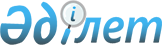 Об установлении размера платы за пользование жилищем из государственного жилищного фонда по городу ТекелиПостановление акимата города Текели Алматинской области от 23 января 2017 года № 14. Зарегистрировано Департаментом юстиции Алматинской области 24 февраля 2017 года № 4110      В соответствии с пунктом 1 статьи 97 Закона Республики Казахстан от 16 апреля 1997 года "О жилищных отношениях", приказом Председателя Агентства Республики Казахстан по делам строительства и жилищно-коммунального хозяйства от 26 августа 2011 года № 306 "Об утверждении Методики расчета размера платы за пользование жилищем из государственного жилищного фонда", акимат города Текели ПОСТАНОВЛЯЕТ:

      1. Установить размер платы за пользование жилищем из государственного жилищного фонда по городу Текели согласно приложению к настоящему постановлению.

      2. Контроль за исполнением настоящего постановления возложить на заместителя акима города Дуйсебаева Руслана Ертаевича.

      3. Настоящее постановление вступает в силу со дня государственной регистрации в органах юстиции и вводится в действие по истечении десяти календарных дней после дня его первого официального опубликования.

 Размер платы за пользование жилищем из государственного жилищного фонда за один квадратный метр в месяц жилого дома, расположенного по улице Кора № 30 "Б" города Текели      При расчете размера платы, взимаемой за пользование жилищем из государственного жилищного фонда, не входящим в состав объекта кондоминиума, применяются следующие показатели:

      А – размер платы за пользование жилищем из государственного жилищного фонда, не входящим в состав объекта кондоминиума (в тенге за один квадратный метр в месяц);

      Ц – стоимость строительства (приобретения) одного квадратного метра общей площади жилища (в тенге);

      Т – расчетный срок службы зданий (лет);

      Р – сумма платежей, необходимая на содержание жилого дома (жилого здания) (в тенге за один квадратный метр в месяц).

      Стоимость строительства (приобретения) одного квадратного метра общей площади жилища (Ц) определяется в соответствии с проектно-сметной документацией на строительство здания или по результатам государственных закупок здания.

      Расчетный срок службы зданий (Т) определяется в соответствии со строительными нормами СН РК 1.04-26-2011 "Реконструкция, капитальный и текущий ремонт жилых и общественных зданий".

      Размер платы за один месяц, взимаемый за пользование жилищем из государственного жилищного фонда, не входящим в состав объекта кондоминиума рассчитывается по формуле:

      А = Ц/Т 12 + Р

      Ц = 33 724,974 тенге/556,8 (общая площадь дома согласно данных технического паспорта)=60 569.2 стоимость строительства одного квадратного метра общей площади жилища (в тенге);

      Т = 125 лет;

      Р = 0 тенге;

      А = 60 569,2:125:12+ 0 = 40.38 тенге за один квадратный метр в месяц.


					© 2012. РГП на ПХВ «Институт законодательства и правовой информации Республики Казахстан» Министерства юстиции Республики Казахстан
				
      Аким города Текели

Б. Унербаев
Приложение к постановлению акимата города Текели от 23 января 2017 года № 14 "Об установлении размера платы за пользование жилищем из государственного жилищного фонда по городу Текели"